Name:Name:Name:Mobile:Mobile:Postal Address:Postal Address:Email:Email:Email:Tickets to the events below are $20 for Deaf and hard of hearing people
Deaf/ hard of hearing people can also buy ONE companion ticket (friend/ family etc) for $20 Tickets to the events below are $20 for Deaf and hard of hearing people
Deaf/ hard of hearing people can also buy ONE companion ticket (friend/ family etc) for $20 Tickets to the events below are $20 for Deaf and hard of hearing people
Deaf/ hard of hearing people can also buy ONE companion ticket (friend/ family etc) for $20 Tickets to the events below are $20 for Deaf and hard of hearing people
Deaf/ hard of hearing people can also buy ONE companion ticket (friend/ family etc) for $20 Tickets to the events below are $20 for Deaf and hard of hearing people
Deaf/ hard of hearing people can also buy ONE companion ticket (friend/ family etc) for $20 NZSL INTERPRETED SHOWSNZSL INTERPRETED SHOWSNZSL INTERPRETED SHOWSNZSL INTERPRETED SHOWSNZSL INTERPRETED SHOWSEVENTDATE & TIME (2018)VENUENUMBER OF TICKETSDeaf/hard of hearing & companionsTOTAL COST ($20 per person)Junk 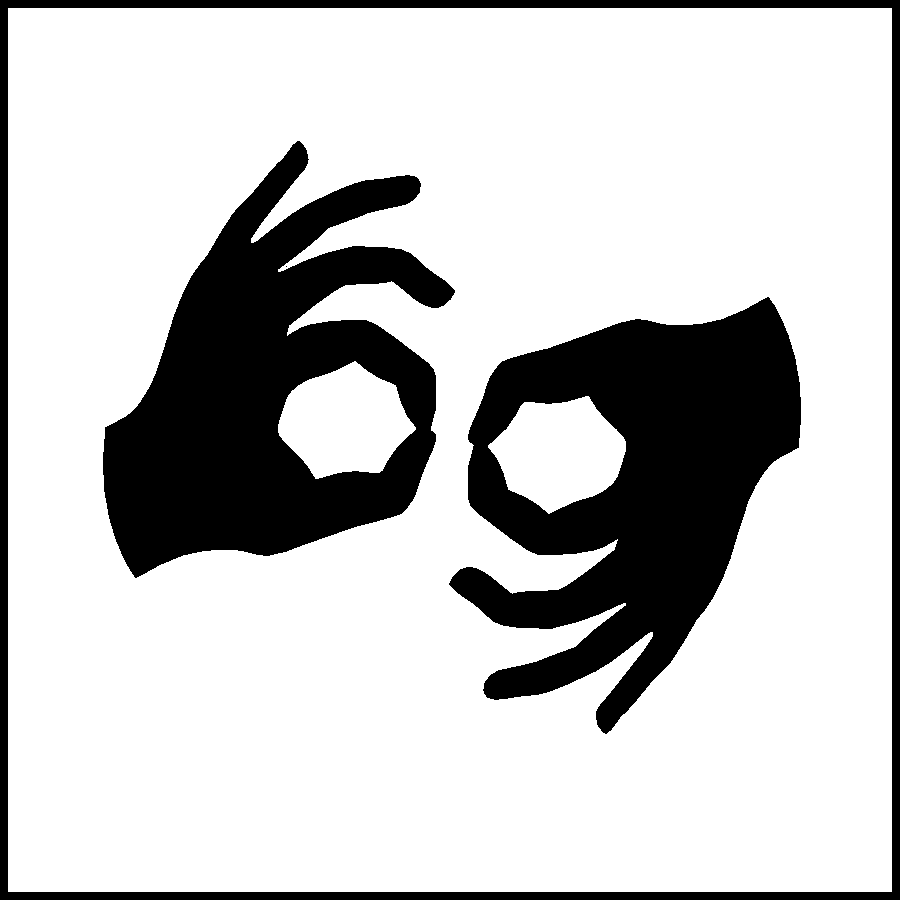 (Family circus show with little dialogue)Sun 11 March - 1pm Bruce Mason Centre, Takapuna$Jack Charles v The CrownSun 18 March – 5pm Q Theatre, Queen Street$The Naked Samoans Do MagicSat 24 March - 2pm Pre-show Briefing 1 - 1.30pmThe Civic, Queen Street$Anika Moa
 Chop Chop Hiyaa!  
          Concert On Whānau Day
Sun 25 March – 12pm Festival Playground, Silo ParkFREE EVENT FREE EVENTHIGHLY VISUAL SHOWS SUPPORTED BY NZSL VIDEO DESCRIBING STORYLINE HIGHLY VISUAL SHOWS SUPPORTED BY NZSL VIDEO DESCRIBING STORYLINE HIGHLY VISUAL SHOWS SUPPORTED BY NZSL VIDEO DESCRIBING STORYLINE HIGHLY VISUAL SHOWS SUPPORTED BY NZSL VIDEO DESCRIBING STORYLINE HIGHLY VISUAL SHOWS SUPPORTED BY NZSL VIDEO DESCRIBING STORYLINE EVENTDATE & TIME (2018)VENUENUMBER OF TICKETSDeaf/hard of hearing& companionsTOTAL COST ($20 per person)GiselleSat 3 March  –  2pmASB Theatre, Aotea CentreGiselleSun 4 March –  5pmASB Theatre, Aotea CentreA O Lang PhoSat 17 March – 2pmThe Civic, Queen StreetA O Lang PhoSun 18 March – 1pmThe Civic, Queen StreetTotal Number of tickets:Total Number of tickets:Total Number of tickets:Total cost: $Payment (Tick one box):Payment (Tick one box):Ticket delivery (tick one box):  Ticket delivery (tick one box):  Ticket delivery (tick one box):   Visa or Mastercard (enter details below) Card Number:         Name on card:                                                   Expiry:Card details will be deleted after payment taken.

ORI enclose a cheque 
(payable to Auckland Festival Trust) Visa or Mastercard (enter details below) Card Number:         Name on card:                                                   Expiry:Card details will be deleted after payment taken.

ORI enclose a cheque 
(payable to Auckland Festival Trust)  Box office collect (tickets will be at the venue box office 90mins before the performance start time)OR Email my tickets to the email address at the top of the form  Box office collect (tickets will be at the venue box office 90mins before the performance start time)OR Email my tickets to the email address at the top of the form  Box office collect (tickets will be at the venue box office 90mins before the performance start time)OR Email my tickets to the email address at the top of the form